FORMULARZ ODSTĄPIENIA OD UMOWY(formularz ten należy wypełnić i odesłać tylko w przypadku chęci odstąpienia od umowy)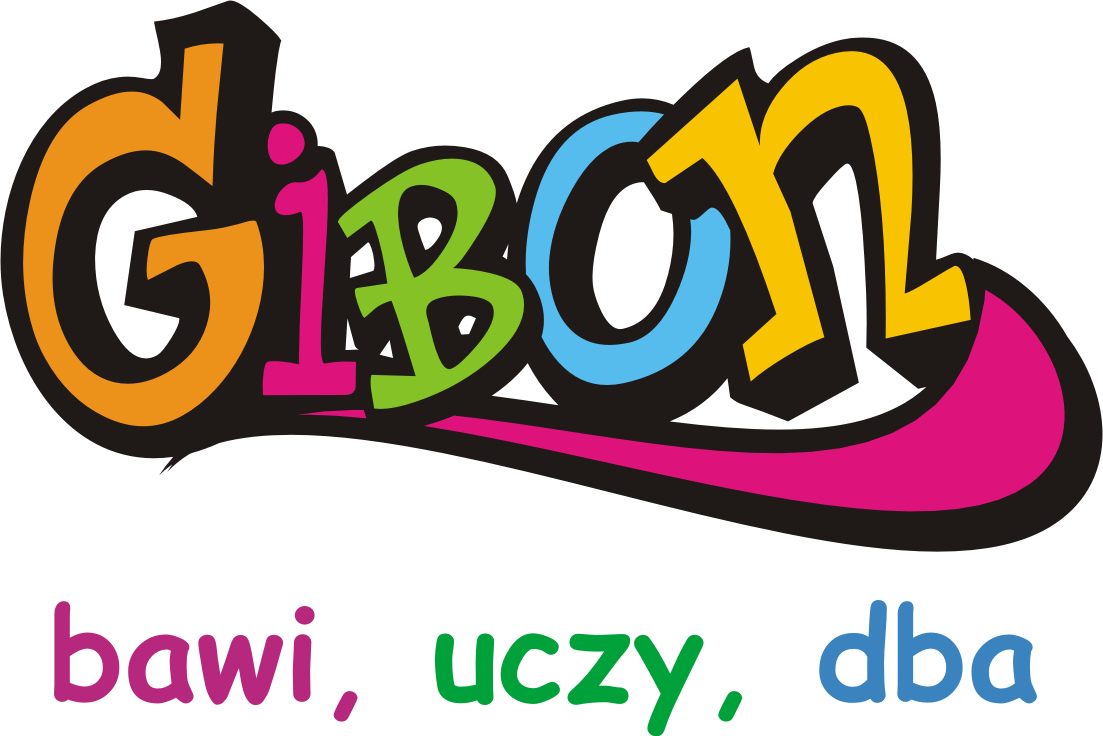 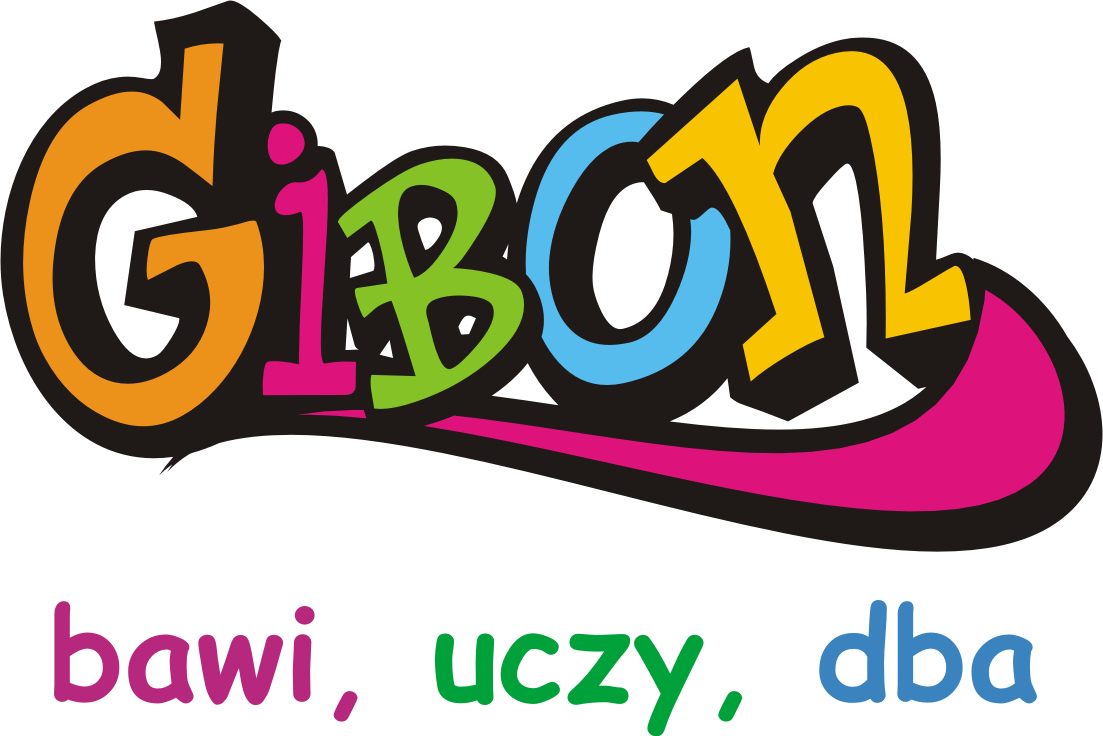 Adres do wysyłki zwrotu:GRZEGORZ KOZIK ZUL-POL ul. Eugeniusza Baziaka 5/18, 31-619 Kraków adres e-mail: reklamacje@gibon24.pl Ja/My(*) ..................................................................................................................................... niniejszym informuję/informujemy(*) o moim/naszym(*) odstąpieniu od umowy sprzedaży następujących rzeczy: ....................................................................................................................................................................................................……………………………………………………………………………………………………………………………………………………………………………………………………………………………………………………………………………………………………………………- Data zawarcia umowy(*)/odbioru(*) ............................................................................................................................... - Imię i nazwisko Konsumenta (-ów): .................................................................................................................................. - Adres Konsumenta (-ów): ....................................................................................................................................................... Proszę o zwrot gotówki na rachunek bankowy:nazwa Banku: .......................................................................................nr konta (czytelnie): ......................................................................................................................................................................................Uwagi Klienta: .............................................................................................................................................................................................................................................................................................................................................................................................................................................................................................................................................................................................................................................................................................................................................................Oświadczam, iż zapoznałem się z warunkami zwrotu towaru określone w Regulaminie sklepu.Data ....................................................................                    ................................................................................................................................................... Czytelny podpis Konsumenta (*) Niepotrzebne skreślić.